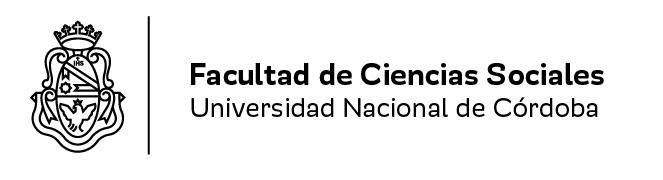 Córdoba,…….....2020A laDecana de laFacultad de Ciencias SocialesMgter. María Inés Peralta:S_______/___________D:De mi consideración:Por la presente me dirijo a Ud. a los fines de informarle que me encuentro comprendido/a en los alcances de la Ordenanza 09/11 del HCS de la UNC relacionada con Identidad de Género.En razón de lo expuesto le solicito tenga a bien administrar los mecanismos institucionales previstos por la normativa a fin de que en el futuro en mis tramitaciones y actuación académica en el marco de la UNC se haga constar mi nombre elegido como se especifica en el anexo de dicha ordenanza.A los efectos que fuera necesario remito la siguiente información:DNI N°:Nombre legal: nombre/s apellido/s:Nombre elegido: nuevo nombre/s mismo apellido/s:Identidad auto percibida:Sin otro particular, me despido de Ud. Atentamente.Firmo esta nota con carácter de declaración jurada.Firma y aclaración:Teléfono/s:Correo electrónico de contacto: